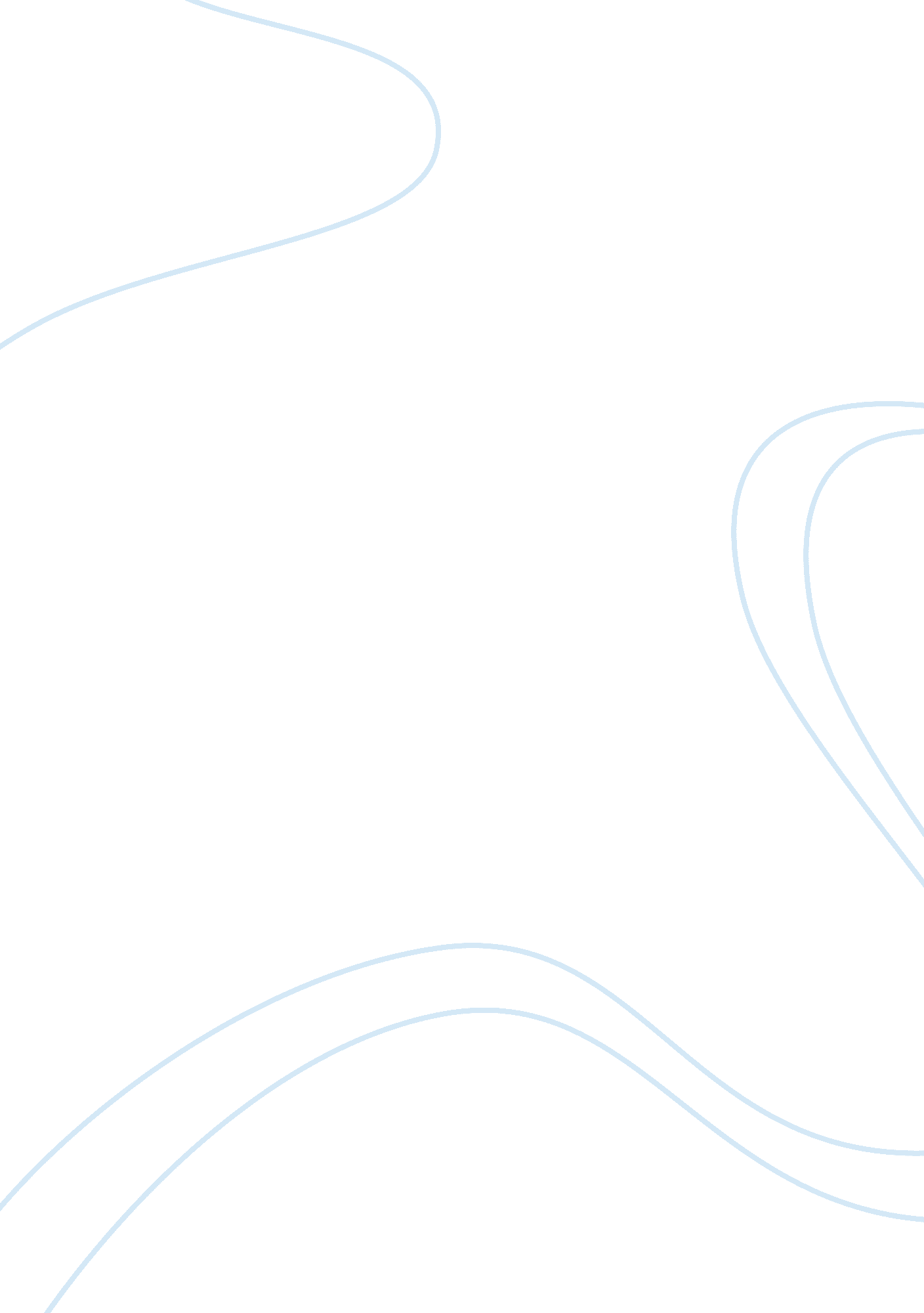 Local college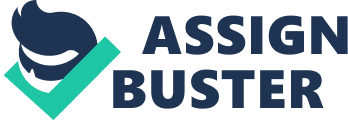 Introduction The CASE tools provide assistance during the process of software development. The introduction of the CASE tools has led to reduction of time and cost of developing the software enhancing quality software. The use of CASE tools enables software engineers to enjoy better applying of software. A CASE tool is the one that is used during the engineering as well as development of software. The use of CASE tools is determined by the stage at which the development of the software is. The use of these tools is becoming the one that is predominantly applied by many organizations. These tools are classified to structure analysis, code generation, requirement analysis, test case generation, reverse engineering, and document production. Despite the frequent use pertaining SDLC, the CASE tools are integrated in the development of this cycle. They are highly eminent during processes like coding, analysis, design, and testing (Fisher, 1988). The use of CASE tools is a pillar towards a program that is easy to maintain and one that has few errors. This is what the CASE tools assume to achieve. These tools enable the developers to be quick when developing software. This makes it easy for developers to make quality software which enables success. These tools enhance the programmers to use virtual programming and also the object oriented method of programming. The UML tool is an example of the CASE tools that are widely used. These tools are also known to help in the improvement of any software that does not meet the demands of the user. The tools should uphold various characteristics including ensuring that the information is secured. This implies that only the administrator has the permission to make or perform any changes. These tools should also ensure that they have the abilit of providing backup and also recovering of all the important data. CASE tools are essential in the development of any software. This is what makes them get much attention in any development of any software. These tools offer a variety of features that are extremely important. One of the features provided is the quality. The tools are known to lead to the production of quality software and provide the ease of use. They are easy to use when developing software. These tools should be used practically as they help in saving time. This is a feature that they have as they reduce the time spent for any development. Another feature is that they help in creation of systems that are manageable. The other feature provided by these tools is that they should be able to detect errors. The other feature is that it should allow the flow of the needed communication to be between the cycles. One more aspect is that it should be supportive. The use of any machine is considered to help the user in saving time. The use of the CASE tools is documented to help in saving time and increase of quality. The total time that is needed for the development of software is very long. The application of these tools provides a framework by which the normal required time is decreased. This makes it easy for software developers to use minimal time during the development and. This helps the developers to come up with a very strategic machine. The rate at which the system is completed is the one reduced ensuring better services. This process enhances the developers to design a quality system that will thrill the user. This aspect makes the developers come up with a system that will eliminate all the issues raised (Jarzabek & Huang, 1996). The development of a system is a complex process that. The intern has little information about the development cycle of the problem. For any developments to take place, evvery person must understand the whole process. This responsibility is very tedious to the interns as they do not understand the usual flow of development. The intern may not understand the legal framework during the development of a system. This aspect may make him develop a very bogus system. The CASE tools should be used as an advantage to the development of the software. Since the intern does not understand the use of these tools, he develops a system that does not meet the required standards of the company. The system that makes work easier is the one that realizes the needs of the user. A registration system should be well-designed to allow various factors. This system should be fed with control which will help make it better and allow all services to perform as required. Some of the controls that this system should have are that it should be able to monitor multiple registrations. This system should help identify this problem. The other control that should be set in place is the one which should ensure to register every person according to the specified area (Cronholm, 1995). The security of a machine and system should be enhanced. This system is dealing with different people, and its security must be maintained. The developers of this system should ensure that security is enhanced. This system will be designed so that only the administrator has the legal permission to make any changes. This is a priority that will be highly regarded to safeguard the details and security of the system. In conclusion, it is very desirable each developer to understand the kind and services which a system will offer. This aspect should not be disregarded to ensure that the system achieves the required results and expectations of the users. The use of CASE tools is the one that should be evident to all developers to ensure that the quality of the software is enhanced. 